                                                            ПОСТАНОВЛЕНИЕ                              проект                    Главы муниципального образования«Натырбовское сельское поселение»«  » марта  2020 г.                                     №                                                с.Натырбово                   О внесении изменений и дополнений в Постановление № 44 от 04.12.2017года                                    «Об утверждении административного регламента по предоставлению   муниципальной услуги «Совершение нотариальных действий на территории муниципального образования  «Натырбовское сельское    поселение»»В соответствии  с Постановлением Правительства Российской Федерации от 16.05.2011г. № 373 «О разработке и утверждении административных регламентов осуществления государственного контроля (надзора) и административных регламентов предоставления государственных услуг» (с изменениями), Федеральным законом от 27 июля 2010 года  № 210-ФЗ «Об организации предоставления государственных и муниципальных услуг», Приказом Министерства юстиции РФ от 07.02.2020 г. № 16 «Об утверждении Инструкции о порядке совершения нотариальных действий должностными лицами местного самоуправления», руководствуясь Уставом муниципального образования «Натырбовское сельское поселение»                                                                               П О С Т А Н О В Л Я Ю : Внести в Постановление № 44 от  04.12.2017 года  «Об утверждении   административного регламента по предоставлению   муниципальной услуги «Совершение нотариальных действий на территории муниципального образования  «Натырбовское сельское    поселение»» следующие изменения и дополнения:Абзац 9 части 2.5. статьи 2 изложить в следующей редакции:«-Приказом Министерства юстиции РФ от 07.02.2020 г. № 16 «Об утверждении Инструкции о порядке совершения нотариальных действий должностными лицами местного самоуправления»»;                 1.2. Статью 3 дополнить частью 3.4. следующего содержания:               «3.4. Порядок исправления допущенных опечаток и (или) ошибок   в выданных в результате предоставления муниципальной услуги документах.	3.4.1. В случае выявления допущенных опечаток и (или) ошибок в выданных в результате предоставления муниципальной услуги документах Заявитель представляет в администрацию муниципального образования «Натырбовское сельское поселение»  заявление об исправлении таких опечаток и (или) ошибок.	3.4.2. Ответственный специалист администрации муниципального образования «Натырбовское сельское поселение» в срок, не превышающий трех рабочих дней с момента поступления соответствующего заявления, проводит проверку указанных в заявлении сведений.	3.4.3. В случае выявления допущенных опечаток и (или) ошибок в выданных в результате предоставления муниципальной услуги документах ответственный специалист администрации муниципального образования «Натырбовское сельское поселение»   осуществляет их замену в срок, не превышающий 5 рабочих дней с момента поступления соответствующего заявления.	3.4.4. В случае отсутствия опечаток и (или) ошибок в документах, выданных в результате предоставления муниципальной услуги, ответственный специалист администрации муниципального образования «Натырбовское сельское поселение», ответственный за предоставление муниципальной услуги, письменно сообщает заявителю об отсутствии таких опечаток и (или) ошибок в срок, не превышающий 5 рабочих дней с момента регистрации соответствующего заявления.»Настоящее Постановление  обнародовать на информационном стенде в администрации                       поселения  и разместить  на  официальном сайте администрации в сети Интернет  по                     адресу:  //adm-natyrbovo.ru//Настоящее Постановление вступает в силу со дня его обнародования.Глава муниципального образования«Натырбовское сельское поселение»                                    Н.В. Касицына  УРЫСЫЕ ФЕДЕРАЦИЕАДЫГЭ РЕСПУБЛИКМУНИЦИПАЛЬНЭ  ГЪЭПСЫКIЭ ЗИIЭ «НАТЫРБЫЕ  КЪОДЖЭ ПСЭУПI»385434 с. Натырбово,ул. Советская № 52тел./факс 9-76-69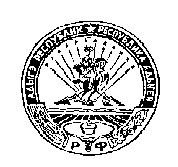 РОССИЙСКАЯ ФЕДЕРАЦИЯРЕСПУБЛИКА АДЫГЕЯМУНИЦИПАЛЬНОЕ ОБРАЗОВАНИЕ«НАТЫРБОВСКОЕ СЕЛЬСКОЕ ПОСЕЛЕНИЕ»385434 с. Натырбово, ул. Советская № 52тел./факс 9-76-69